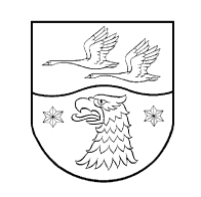 	Familienangehörige									Stempel, Unterschrift BehördeERKLÄRUNGName, Vorname:	 	Geburtsdatum:	 	Staatsangehörigkeit:		 	ukrainischEhegatte:Name, Vorname:	 	Geburtsdatum:	 	Staatsangehörigkeit:		 	Kinder:	Name, Vorname:			Geburtsdatum:			Staatsangehörigkeit:			ukrainischName, Vorname:			Geburtsdatum:			Staatsangehörigkeit:			ukrainisch         Adresse:                      		Ich erkläre mich einverstanden, unter der genannten Adresse wohnhaft bleiben zu wollen.Datum, Unterschrift17.03.2022________________________________________________Eine entsprechende Freimeldung nimmt der Landkreis Havelland an die ZABH vor.								Stempel, Unterschrift BehördePersonalien/ personal dataPersonalien/ personal dataFamilienname   surnameVorname (n)   first name(s)Geburtsdatum   date of birthGeburtsort   place of birth  Geschlecht               sex      m	                     w/f      	       d/g      Staatsangehörigkeit(en)   citizenship(s)    UkraineBeruf(e)job(s)Familienstand   marital status    ledig/single                              verwitwet/widowed         verheiratet/married                  getrennt lebend/                                                                   living separated    geschieden/divorced      derzeitige Anschrift (Straße, Nr., PLZ, Ort)current address(St./no./PLZ/place)        	ÜWH                               PrivatunterkunftKontaktdaten(Telefon/E-Mail)contact data(phone/e-mail)Einreise nach Deutschland/Entry into GermanyEinreise nach Deutschland/Entry into GermanyEinreise am/arrival in GermanyEhegatteEhegatteFamilienname   surnameVorname (n)   first name(s)Geburtsdatum   date of birthGeburtsort   place of birth  Geschlecht               sex      m	                     w/f                           d/g   Staatsangehörigkeit(en)   citizenship(s)Beruf(e)Job(s)KindKindFamilienname   surnameVorname (n)   first name(s)Geburtsdatum   date of birthGeburtsort   place of birth  Geschlecht               sex      m	                     w/f      	       d/g      Staatsangehörigkeit(en)   citizenship(s)    Ukraine	Kind	KindFamilienname   surnameVorname (n)   first name(s)Geburtsdatum   date of birthGeburtsort   place of birth  Geschlecht               sex      m	                       w/f        	       d/g        Staatsangehörigkeit(en)   citizenship(s)    UkraineKindKindFamilienname   surnameVorname (n)   first name(s)Geburtsdatum   date of birthGeburtsort   place of birth  Geschlecht               sex      m	                  w/f                          d/g                    Staatsangehörigkeit(en)   citizenship(s)    UkraineIch versichere, dass ich die vorstehenden Angaben nach bestem Wissen und Gewissen richtig und vollständig ausgefüllt habe. Ich versichere, dass ich die vorstehenden Angaben nach bestem Wissen und Gewissen richtig und vollständig ausgefüllt habe.    Ort, Datum / place, dateRathenow, 17.03.2022Unterschrift aller volljährigen Personen (bei Kindern unter 16 Jahren, der gesetzliche Vertreter)Eine Zuweisung von der Zentralen Ausländerbehörde wird Ihnen zeitnah ausgehändigt.Zur Erstregistrierung erhalten Sie zum gegebenen Zeitpunkt weitere Infomationen.